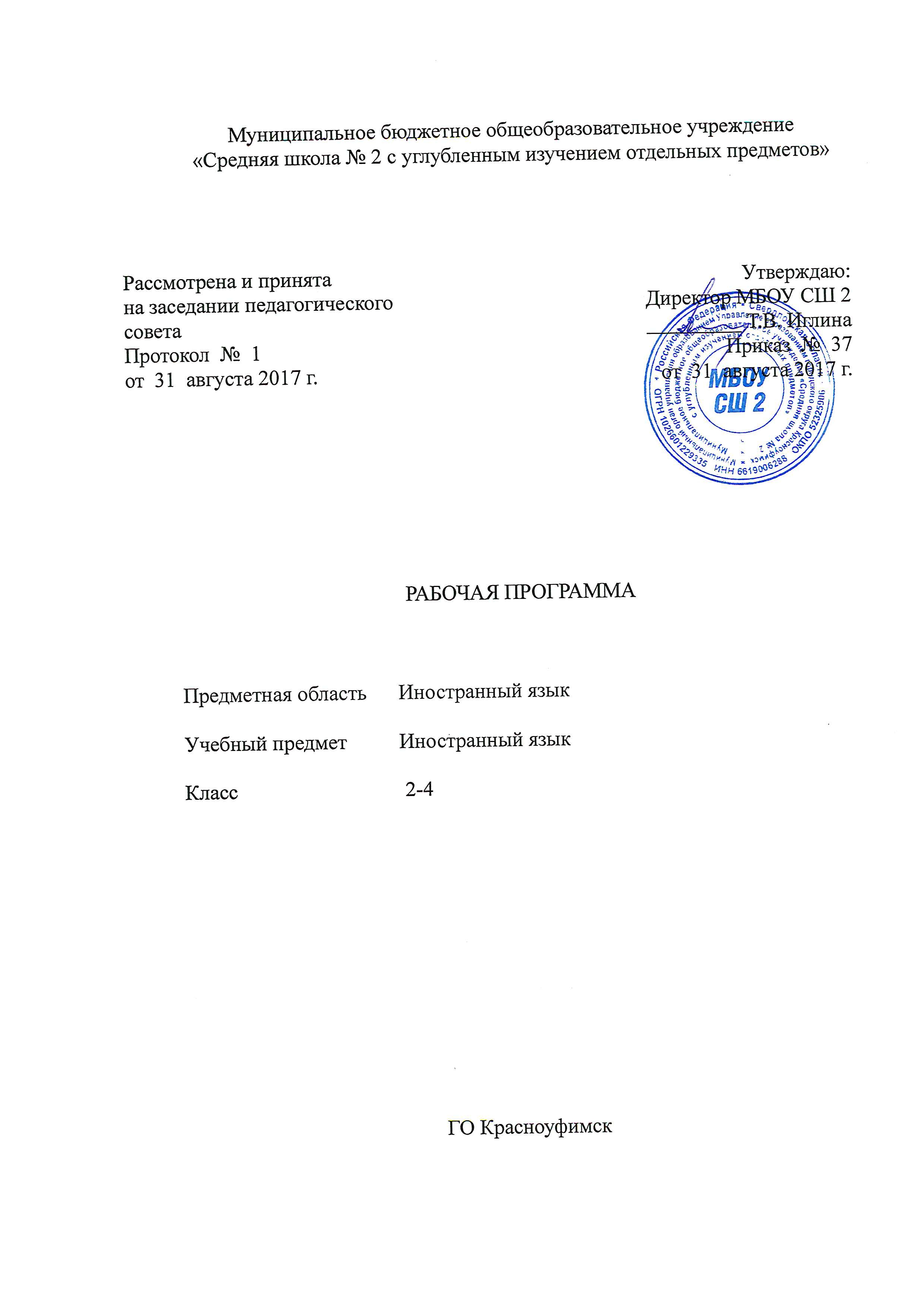 Планируемые результаты освоения учебного предмета «Английский язык»   2-4 классВ результате освоения основной образовательной программы начального общего образования учащиеся достигают личностных, метапредметных и предметных результатов. Достижение личностных и метапредметных результатов обеспечивается совокупностью учебных предметов, изучаемых в начальной школе. Достижение предметных результатов осуществляется за счёт освоения отдельных предметов, в частности предмета «Английский язык». Предметные  результаты в области изучения английского языка по курсу данной предметной линии далее представлены более подробно.Личностные результаты:- принятие и освоение социальной роли обучающегося, развитие мотивов учебной деятельности и формирование личностного смысла учения;- формирование целостного, социально ориентированного взгляда на мир в его органичном единстве и разнообразии природы, народов, культур и религий;- овладение начальными навыками адаптации в динамично изменяющемся и развивающемся мире;- формирование основ российской гражданской идентичности, чувства гордости за свою Родину, российский народ и историю России, осознание своей этнической и национальной принадлежности; формирование ценностей многонационального российского общества;- формирование уважительного отношения к иному мнению, истории и культуре других народов;- формирование эстетических потребностей, ценностей и чувств;- развитие этических чувств, доброжелательности и эмоционально-нравственной отзывчивости, понимания и сопереживания чувствам других людей;- развитие навыков сотрудничества со взрослыми и сверстниками в разных социальных ситуациях, умения не создавать конфликтов и находить выходы из спорных ситуаций;- формирование установки на безопасный, здоровый образ жизни, наличие мотивации к творческому труду, работе на результат, бережному отношению к материальным и духовным ценностям;- развитие самостоятельности и личной ответственности за свои поступки, в том числе в информационной деятельности, на основе преставлений о нравственных нормах, социальной справедливости и свободе.Метапредметные результаты:- овладение способностью принимать и сохранять цели и задачи учебной деятельности, поиска средств её осуществления;- освоение способов решения проблем творческого и поискового характера;- формирование умения планировать, контролировать и оценивать учебные действия в соответствии с поставленной задачей и условиями её реализации; определять наиболее эффективные способы достижения результата;- формирование умения понимать причины успеха/неуспеха учебной деятельности и способности конструктивно действовать даже в ситуациях неуспеха;- освоение начальных форм рефлексии (самоконтроля, самоанализа, саморегуляции, самооценки);- использование знаково-символических средств представления информации для создания моделей изучаемых объектов и процессов, схем решения учебных и практических задач;- активное использование речевых средств и средств информационных и коммуникационных технологий  для решения коммуникативных и познавательных задач;- использование различных способов поиска (в справочных источниках и открытом учебном информационном пространстве сети Интернет), сбора, анализа и интерпретации информации в соответствии с коммуникативными и познавательными задачами и технологиями обучения;- овладение навыками смыслового чтения текстов различных стилей и жанров в соответствии с целями и задачами обучения на доступном младшим школьникам уровне; осознанное построение речевого высказывания в соответствии с задачами коммуникации и составление текстов в устной и письменной форме с учётом возможностей младших школьников;- овладение логическими действиями сравнения, анализа, синтеза, обобщения, установления аналогий и причинно-следственных связей, построения рассуждений, отнесения к известным понятиям;- готовность слушать собеседника и вести диалог; готовность признавать возможность существования различных точек зрения и права каждого иметь свою; излагать своё мнение и аргументировать свою точку зрения и оценку событий;- умение работать в группе и определять общую цель и пути её достижения; умение договариваться о распределении функций и ролей в совместной деятельности; осуществлять взаимный контроль в совместной деятельности, адекватно оценивать собственное поведение и поведение окружающих;- готовность конструктивно разрешать конфликты посредством учёта интересов сторон и сотрудничества;- овладение начальными сведениями о сущности и особенностях объектов, процессов и явлений действительности (природных, социальных, культурных, технических и др.) в соответствии с содержанием предмета «Английский язык»- овладение базовыми предметными и межпредметными понятиями, отражающими существенные связи и отношения между объектами и процессами;- умение работать в материальной и информационной среде начального общего образования (в том числе с учебными моделями).Предметные результаты:- приобретение начальных навыков общения в устной и письменной форме с носителями иностранного языка на основе своих речевых возможностей и потребностей; освоение правил речевого и неречевого поведения;- освоение начальных лингвистических представлений, необходимых для овладения на элементарном уровне устной и письменной речью на иностранном языке, расширение лингвистического кругозора;- сформированность дружелюбного отношения и толерантности к носителям другого языка на основе знакомства с жизнью своих сверстников в других странах, с детским фольклором и доступными образцами детской художественной литературы.В процессе овладения познавательным (социокультурным) аспектом обучающиеся научатся:- находить на карте страны изучаемого языка и континенты;- узнавать достопримечательности стран изучаемого языка/родной страны;-понимать особенности британских и американских национальных и семейных праздников и традиций;- понимать особенности образа жизни зарубежных сверстников;-узнавать наиболее известных персонажей англоязычной детской литературы и популярные литературные произведения для детей;-узнавать наиболее популярные в странах изучаемого языка детские телепередачи и их героев, а также анимационные фильмы и их героев.Обучающиеся получат возможность:– сформировать представление о государственной символике стран изучаемого языка;–   сопоставить реалии стран изучаемого языка и родной страны;–   представить реалии своей страны средствами английского языка;– познакомиться и выучить наизусть популярные детские песенки и стихотворения.В процессе овладения учебным аспектом у учащихся будут развиты коммуникативные умения по видам речевой деятельности.ГоворениеОбучающиеся научатся:участвовать в элементарных диалогах, соблюдая нормы речевого этикета, принятые в англоязычных странах;составлять небольшое описание предмета, картинки, персонажа;рассказывать о себе, своей семье, друге.Обучающиеся получат возможность научиться:воспроизводить наизусть небольшие произведения детского фольклора;составлять краткую характеристику персонажа;кратко излагать содержание прочитанного текста.АудированиеОбучающиеся научатся:понимать на слух речь учителя и одноклассников при непосредственном общении и вербально/невербально реагировать на услышанное;воспринимать на слух в аудиозаписи и понимать основное содержание небольших сообщений, рассказов, сказок, построенных в основном на знакомом языковом материале.Обучающиеся  получат возможность научиться:воспринимать на слух аудиотекст и полностью понимать содержащуюся в нём информацию;использовать контекстуальную или языковую догадку при восприятии на слух текстов, содержащих некоторые незнакомые слова.ЧтениеОбучающиеся научатся:соотносить графический образ английского слова с его звуковым образом;читать вслух небольшой текст, построенный на изученном языковом материале, соблюдая правила произношения и соответствующую интонацию;читать про себя и понимать содержание небольшого текста, построенного в основном на изученном языковом материале;читать про себя и находить в тексте необходимую информацию.Обучающиеся получат возможность научиться:догадываться о значении незнакомых слов по контексту;не обращать внимания на незнакомые слова, не мешающие понимать основное содержание текста.ПисьмоОбучающиеся научатся:выписывать из текста слова, словосочетания и предложения;писать поздравительную открытку с Новым годом, Рождеством, днём рождения (с опорой на образец);писать по образцу краткое письмо зарубежному другу.Обучающиеся получат возможность научиться:в письменной форме кратко отвечать на вопросы к тексту;составлять рассказ в письменной форме по плану/ключевым словам;заполнять простую анкету;правильно оформлять конверт, сервисные поля в системе электронной почты (адрес, тема сообщения).Языковые средства и навыки оперирования имиГрафика, каллиграфия, орфографияОбучающиеся научатся:воспроизводить графически и каллиграфически корректно все буквы английского алфавита (написание букв, буквосочетаний, слов);пользоваться английским алфавитом, знать последовательность букв в нём;списывать текст;восстанавливать слово в соответствии с решаемой учебной задачей;отличать буквы от знаков транскрипции.   Обучающиеся получат возможность научиться:сравнивать и анализировать буквосочетания английского языка и их транскрипцию;группировать слова в соответствии с изученными правилами чтения;уточнять написание слова по словарю;использовать экранный перевод отдельных слов (с русского языка на иностранный и обратно).Фонетическая сторона речиОбучающиеся научатся:различать на слух и адекватно произносить все звуки английского языка, соблюдая нормы произношения звуков;соблюдать правильное ударение в изолированном слове, фразе;различать коммуникативные типы предложений по интонации;корректно произносить предложения с точки зрения их ритмико-интонационных особенностей.Обучающиеся получат возможность научиться:распознавать связующее r в речи и уметь его использовать;соблюдать интонацию перечисления;соблюдать правило отсутствия ударения на служебных словах (артиклях, союзах, предлогах);читать изучаемые слова по транскрипции.Лексическая сторона речиОбучающиеся  научатся:узнавать в письменном и устном тексте изученные лексические единицы, в том числе словосочетания, в пределах тематики на ступени начальной школы;оперировать в процессе общения активной лексикой в соответствии с коммуникативной задачей;восстанавливать текст в соответствии с решаемой учебной задачей.Обучающиеся получат возможность научиться:узнавать простые словообразовательные элементы;опираться на языковую догадку в процессе чтения и аудирования (интернациональные и сложные слова).Грамматическая сторона речиОбучающиеся научатся:распознавать и употреблять в речи основные коммуникативные типы предложений;распознавать в тексте и употреблять в речи изученные части речи: существительные с определённым/неопределённым/нулевым артиклем; существительные в единственном и множественном числе; глагол - связку to be; глаголы в Present, Past, Future Simple; модальные глаголы can, may, must; личные, притяжательные и указательные местоимения; прилагательные в положительной, сравнительной и превосходной степени; количественные (до 100) и порядковые (до 30) числительные; наиболее употребительные предлоги для выражения временны´х и пространственных отношений.Обучающиеся получат возможность научиться:узнавать сложносочинённые предложения с союзами and и but;использовать в речи безличные предложения (It’s cold. It’s 5 o’clock. It’s interesting), предложения с конструкцией there is/there are;оперировать в речи неопределёнными местоимениями some, any (некоторые случаи употребления: Can I have some tea? Is there any milk in the fridge? — No, there isn’t any);оперировать в речи наречиями времени (yesterday, tomorrow, never, usually, often, sometimes); наречиями степени (much, little, very);распознавать в тексте и дифференцировать слова по определённым признакам (существительные, прилагательные, модальные/смысловые глаголы).   Содержание учебного предмета « Английский язык" (2-4 класс)Основные содержательные линииВ курсе иностранного языка выделяются следующие содержательные линии:— коммуникативные умения в основных видах речевой деятельности:  аудировании, говорении, чтении и письме;— языковые средства и навыки пользования ими;— социокультурная осведомленность;—общеучебные и специальные учебные умения, универсальные учебные действия.Основной содержательной линией являются коммуникативные умения, которые представляют собой результат овладения иностранным языком на данном этапе обучения. Формирование коммуникативных умений предполагает овладение языковыми средствами, а также навыками оперирования ими в процессе общения в устной и письменной форме.Обучение перечисленным видам речевой деятельности происходит во взаимосвязи. Однако наблюдается некоторое устное опережение, вызванное объективными причинами: овладение письменными формами общения (чтением и письмом), связанное с необходимостью формирования техники чтения и техники письма, происходит более медленно. Овладение разными видами речевой деятельности уравнивается только к концу обучения в начальной школе.Предметное содержание речиПредметное содержание устной и письменной речи соответствует образовательным и воспитательным целям, а также интересам и возрастным особенностям младших школьников и включает следующее:Знакомство. С одноклассниками, учителем, персонажами детских произведений: имя, возраст. Приветствие, прощание (с использованием типичных фраз речевого этикета).Я и моя семья. Члены семьи, их имена, возраст, внешность, черты характера, увлечения/хобби. Мой день (распорядок дня, домашние обязанности). Покупки в магазинах: одежда, обувь, основные продукты питания. Любимая еда. Семейные праздники. Подарки.Мир моих увлечений. Мои любимые занятия. Виды спорта и спортивные игры. Мои любимые сказки. Выходной день (в зоопарке, цирке), каникулы.Я и мои друзья. Имя, возраст, внешность, характер, увлечения/хобби. Совместные занятия. Письмо зарубежному другу. Любимое домашнее животное: имя, возраст, цвет, размер, характер, что умеет делать.Моя школа. Классная комната, учебные предметы, школьные принадлежности. Учебные занятия на уроках.Мир вокруг меня. Мой дом/квартира/комната: названия комнат, их размер, предметы мебели и интерьера. Природа. Дикие и домашние животные. Любимое время года. Погода.Страна/страны изучаемого языка и родная страна. Общие сведения: название, столица. Литературные персонажи популярных книг моих сверстников (имена героев книг, черты характера). Небольшие произведения детского фольклора на изученном иностранном языке (рифмовки, стихи, песни, сказки). Некоторые формы речевого и неречевого этикета стран изучаемого языка в ряде ситуаций общения (в школе, во время совместной игры, в магазине).Коммуникативные умения по видам речевой деятельностиГоворениеФормирование умения вести беседу на английском языке в начальной школе опирается на взаимосвязанное обучение аудированию и говорению как видам речевой деятельности.Обучение говорению включает:— обучение технике говорения на основе имитации речевых реплик в диалогах и монологах;— формирование элементарных умений использовать освоенные речевые образцы в стандартных ситуациях общения, отвечая на вопросы и задавая собственные;— участие в диалоге в ситуациях повседневного общения, а также в связи с прочитанным или прослушанным произведением детского фольклора: диалог этикетного характера — уметь приветствовать и отвечать на приветствие, познакомиться, представиться, попрощаться, поздравить и поблагодарить за поздравление, извиниться; диалог-расспрос — уметь задавать вопросы: кто? что? когда? где? куда?; диалог-побуждение к действию — уметь обратиться с просьбой и выразить готовность или отказ ее выполнить, используя побудительные предложения. Объем диалогического высказывания — 2—3 реплики с каждой стороны;— соблюдение элементарных норм речевого этикета, принятых в стране изучаемого языка;— составление небольших монологических высказываний: рассказ о себе, своем друге, своей семье; описание предмета, картинки; описание персонажей прочитанной сказки с опорой на картинку.Объем монологического высказывания — 5—6 фраз.АудированиеОбучение аудированию на начальном этапе предполагает формирование у обучающихся звукового (фонетического и интонационного) образа английского языка при слушании и имитации. Учащиеся тренируются в различении звуков иностранного и родного языков, в распознавании долготы и краткости гласных, утвердительных, отрицательных, вопросительных и повелительных предложений (техника аудирования). Обучение аудированию как виду речевой деятельности предполагает развитие умений:— восприятие и понимание речи учителя и собеседников в процессе диалогического общения на уроке;— восприятие небольших простых сообщений;— понимание основного содержания несложных сказок, рассказов (с опорой на иллюстрацию, языковую догадку). Время звучания текста для аудирования — до 1,5 минуты. Иноязычной средой для развития умений слушать и понимать английскую речь служат:— речь учителя при озвучивании песенно-игрового учебного материала;— аудиозаписи детских песен, песен-игр, речитативов, стихотворений;— аудиозаписи диалогических клише этикетного содержания (4—6 реплик);— аудиозаписи простых монологов (5—7 фраз);— аудиозаписи простых сказок, пьес, рассказов (с опорой на иллюстрацию).ЧтениеНа начальном этапе обучения основное внимание уделяется формированию техники чтения. Обучающемуся необходимо:— освоить английский алфавит;— освоить чтение вслух небольших текстов, построенных на изученном языковом материале;— уметь соблюдать правильные ударения в словах, фразах, интонации в целом;— освоить чтение про себя и понимание текстов, содержащих только изученный материал, а также несложных текстов, содержащих отдельные новые слова; находить в тексте необходимую информацию (имя главного героя; место, где происходит действие);— использовать двуязычный словарь учебника.Объем текстов — примерно 100 слов (без учета артиклей).ПисьмоВ начальной школе основное внимание уделяется обучению технике письма, графики, орфографии и различных форм записи.Овладение основами письма предполагает:— формирование навыка написания букв, буквосочетаний, слов с опорой на образец, с соблюдением норм соединения отдельных букв, принятых в английском языке;— умение видеть основные орфограммы в словах английского языка;— списывание слов, предложений, мини-текстов;— списывание текста; вписывание в текст и выписывание из него слов, словосочетаний.Обучение письму как виду речевой деятельности включает:— написание с опорой на образец поздравления, короткого личного письма;— составление текста поздравлений;— написание ответов на вопросы к учебным текстам;— написание ответа на письмо;— заполнение простейших анкет о себе.Языковые средства и навыки пользования имиГрафика, каллиграфия, орфографияВсе буквы английского алфавита. Основные буквосочетания.Звукобуквенные соответствия. Знаки транскрипции. Апостроф.Основные правила чтения и орфографии. Написание наиболее употребительных слов, вошедших в активный словарь.Фонетическая сторона речиАдекватное произношение и различение на слух всех звуков и звукосочетаний английского языка. Соблюдение норм произношения: долгота и краткость гласных, отсутствие оглушения звонких согласных в конце слога или слова, отсутствие смягчения согласных перед гласными. Дифтонги. Связующее ’r’ (there is / there are). Ударение в слове, фразе. Отсутствие ударения на служебных словах (артиклях, союзах, предлогах). Членение предложений на смысловые группы. Ритмико-интонационные особенности повествовательного, побудительного и вопросительного (общий и специальный вопрос) предложений. Интонация перечисления.Лексическая сторона речиЛексические единицы, обслуживающие ситуации общения в пределах тематики начальной школы, в объеме 500 лексических единиц для двустороннего (рецептивного и продуктивного) усвоения, простейшие устойчивые словосочетания, оценочная лексика и речевые клише как элементы речевого этикета, отражающие культуру англоговорящих стран. Интернациональные слова (например, doctor, film). Начальное представление о способах словообразования:суффиксация (суффиксы -er, -or, -tion, -ist, -ful, -ly, -teen, -ty, -th),словосложение (postcard), конверсия (play — to play).Грамматическая сторона речиОсновные коммуникативные типы предложений: повествовательное, вопросительное, побудительное. Общий и специальный вопрос. Вопросительные слова: what, who, when, where, why, how. Порядок слов в предложении. Утвердительные и отрицательные предложения. Предложения с простым глагольным сказуемым (She speaks English.), составным именным (My family is big.) и составным глагольным (I like to play. He can skate well.) сказуемым. Побудительные предложения в утвердительной (Help me, please.) и отрицательной (Don’t be late!) формах. Безличные предложения в настоящем времени (It is cold. It’s five o’clock.). Предложения с оборотом there is/there are. Простые распространенные предложения. Предложения с однородными членами. Сложносочиненные предложения с союзами and и but.Правильные и неправильные глаголы в present, future, past simple (Indefinite). Неопределенная форма глагола. Глагол-связка to be. Вспомогательный глагол to do. Модальные глаголы can, may, must. Глагольные конструкции I’d like to Существительные в единственном и множественном числе (образованные по правилу, а также исключения) c неопределенным, определенным и нулевым артиклем. Притяжательный падеж существительных.Прилагательные в положительной, сравнительной и превосходной степенях, образованные по правилам и исключения.Местоимения: личные (в именительном и объектном падежах), притяжательные, вопросительные, указательные (this/these, that/those), неопределенные (some, any — некоторые случаи употребления).Наречия времени (yesterday, tomorrow, never, usually, often, sometimes). Наречия степени (much, little, very).Количественные числительные до 100, порядковые числительные до 30.Наиболее употребительные предлоги: in, on, at, into, to, from, of, with, between, next to, above, in the middle.Тематическое планирование 2 класс  Тематическое планирование 3 класс Тематическое планирование  4  класс №Тема урокаКол-во часовЗнакомство с буквами и звуками (8 часов)Знакомство с буквами и звуками (8 часов)Знакомство с буквами и звуками (8 часов)1Приветствие. Буквы Ll, Mm, Rr, Nn12Знакомство с персонажами учебника. Буквы Bb, Pp, Ss13Числительные. Буквы Dd, Tt, Ff, Vv14Знакомство с одноклассниками, учителем. Буквы Cc, Kk, Gg15Как поживаешь? Буквы Hh, Jj, Qq16Слова со звуком [z]. Буквы Ww, Xx, Zz17Буквы Aa, Ee, Ii, Oo18День рождения. Буквы  Uu, Yy1Знакомство (6 часов)Знакомство (6 часов)Знакомство (6 часов)9Знакомство: имя, возраст110Приветствие и прощание с использованием типичных фраз речевого этикета111Представляем себя, возраст. Имя112Погода в городе113Игрушки114Представление себя и другого человека1Я и мои друзья  (6 часов)Я и мои друзья  (6 часов)Я и мои друзья  (6 часов)15Буквосочетание -th. Личные местоимения116Персонажи уральских сказок117Я и мои друзья: имя, возраст Счет от 0 до 12118Вопросительные предложения с глаголом to be119Домашние питомцы. Любимое домашнее животное: имя, возраст, цвет, размер120Зоология. Звуки, издаваемые животными1Мир вокруг меня   (6 часов)Мир вокруг меня   (6 часов)Мир вокруг меня   (6 часов)21Мир вокруг меня: мой дом, квартира, комната. Буквосочетания -ch, -ph, -sh122Предметы вблизи и на расстоянии. Предметы мебели и интерьера123Описание предметов124Дома людей. Название комнат, их размер125Различные виды жилищ человека126Мой родной город1Моя школа (6 часов)Моя школа (6 часов)Моя школа (6 часов)27Классная комната. Множественное число существительных128Предметы школьного обихода129Школьные предметы130Структуры This is…/These are…131Материалы, из которых изготовлены предметы132Мир вокруг нас1На уроке (6 часов)На уроке (6 часов)На уроке (6 часов)33Повелительные предложения 134Игры на перемене135Цвета предметов136Описание внешности животных137Разноцветная палитра138Изобразительное искусство1Я и моя семья (6 часов)Я и моя семья (6 часов)Я и моя семья (6 часов)39Члены семьи, их имена, возраст. Буквосочетание – oo140Предлоги места on, in, under, behind141Моя семья142Структуры Where is…/Where are..143Притяжательные местоимения144Геометрические фигуры1Правила поведения (6 часов)Правила поведения (6 часов)Правила поведения (6 часов)45Буквосочетание –st146Модальный глагол must147Правила поведения в школе148Предлоги места149Местонахождение предметов150Окружающий мир1Желания (6 часов)Желания (6 часов)Желания (6 часов)51Модальный глагол may152Структуры I would like…/ I would not like…153Мои любимые сказки154Общение учителей и учеников в классе155Вежливая просьба156Вкус продуктов1Мои увлечения (6 часов)Мои увлечения (6 часов)Мои увлечения (6 часов)57Глаголы движения158Глагол can  в утвердительных, отрицательных предложениях159Глагол can  в вопросительных предложениях160Мои увлечения161Числительные 13-20. Краткие ответы с глаголом can162Виды спорта. Физическая культура1Мои умения (6 часов)Мои умения (6 часов)Мои умения (6 часов)63Буквосочетания -ir, -or. Структура Let us…164Рассказы о животных165Любимое домашнее животное: характер, что умеет делать166Проект по теме «Мир моих увлечений» 167Контрольная работа по теме «Я и мое окружение»168Произведения английского фольклора. Сказки1№Тема урокаКол-во часовЗвуки английского языка  (8 часов)Звуки английского языка  (8 часов)Звуки английского языка  (8 часов)1Буквосочетания: -ea, -ee [ i:]12Буквосочетания: -ear,-air, -are-[eэ]13Буквосочетания:-ou,  -ow [au].14Буквосочетания:-ur,-ir, -or,-er [з:].15Буквосочетания:-igh, -y,  -ie [[ai],  -oy-, -oi [oi]16Буквосочетания: -aw-,au,-ar,-or17Буквосочетания:-oo, -ew, -ue18Знакомство с героями сюжетной истории1Ключ от клада (6 часов)Ключ от клада (6 часов)Ключ от клада (6 часов)9Предлоги  места110Знакомство с персонажами детских произведений111Угадай предмет112Описание животных и их умений113Сказочное животное114Арифметические примеры 1Внешность  (6 часов)Внешность  (6 часов)Внешность  (6 часов)15Где находится старинный свиток116Я и мои друзья: внешность, характер117Описание внешности различных персонажей118Описание своей внешности119Контрольная работа по теме «Тело человека» 120Органы чувств 121Учусь  чувствовать окружающий мир1Мир вокруг меня (6 часов)Мир вокруг меня (6 часов)Мир вокруг меня (6 часов)22Природа.  Ландшафтные объекты123Знакомимся с оборотами there is/there are.124Учимся отвечать на вопросы How much …?/How many…?125Учимся описывать  людей и предметы126Любимое место отдыха127Географические ландшафты (пустыни, горы, реки, моря)1Животные (6 часов)Животные (6 часов)Животные (6 часов)28Обитатели джунглей129Внешность животных130Знакомство с настоящим продолженным временем Present continuous131Чем занимаются животные. Описание действия, происходящего в момент речи.132Морские животные1Одежда (6 часов)Одежда (6 часов)Одежда (6 часов)33Виды одежды. 134Одежда для мальчиков и девочек135Специальные вопросы в Present сontinuous136Покупки в магазине: одежда, обувь 137Контрольная работа по теме «Одежда»138Мир вокруг нас. Из чего сделана одежда?1Любимая еда  (6 часов)Любимая еда  (6 часов)Любимая еда  (6 часов)39Употребление  Present Simple140Отрицательные предложения в Present Simple141Грамматические структуры Do you like…? Does she like?142Составление меню143Семейные праздники: день рождения144Группы продуктов питания1Мой день (6 часов)Мой день (6 часов)Мой день (6 часов)45Мой день: распорядок дня, домашние обязанности146Название дней недели147Как правильно спросить о времени. Употребление в речи структуры  What time is it?148Повседневные занятия149Вопросительные структуры в Present Simple150Единицы измерения времени1Планы и намерения (6 часов)Планы и намерения (6 часов)Планы и намерения (6 часов)51Знакомство со структурой I’m going to…  152Описание планов на будущее153Каникулы. Как я проведу каникулы154Что нужно взять с собой в путешествие155Выходной день в зоопарке, цирке156Места обитания животных1Учимся сравнивать людей, предметы и явления (6 часов)Учимся сравнивать людей, предметы и явления (6 часов)Учимся сравнивать людей, предметы и явления (6 часов)57Сравнительная степень  прилагательных158Превосходная степень прилагательных159Слова-исключения.160Описание и сравнение людей и животных161Порядковые числительные162Астрономия. Планеты1Мое будущее (6 часов)Мое будущее (6 часов)Мое будущее (6 часов)63Простое будущее время Future Simple164Моя будущая профессия165Что тебя ждет в будущем? Планы на следующий год166Творческие профессии167Контрольная работа по теме «Я и будущее»168Произведения английского фольклора. Сказки 1№Тема урокаКол-во часовЗнакомство (7 часов)Знакомство (7 часов)Знакомство (7 часов)1Знакомство с героями учебника12Основные правила чтения13Употребление определённого артикля «the»14Употребление апострофа в сокращённых грамматических формах15Употребление союза «and»16Интонация общих вопросов17Интонация специальных вопросов1Мир вокруг меня (5 часов)Мир вокруг меня (5 часов)Мир вокруг меня (5 часов)8Выходной день на пикнике 19Указательные местоимения110Специальные вопросы в простом настоящем времени Present Simple111Письмо зарубежному другу112Проект по теме «Страны изучаемого языка и родная страна. Общие сведения: название, столица»1Моя школа (6 часов)Моя школа (6 часов)Моя школа (6 часов)13 Классная комната, учебные предметы114Учебные занятия на уроках115Школьные принадлежности. Числительные 10-100116Настоящее длительное время Present Continuous  117Контрольная работа по теме «Учебные занятия на уроке»118Проект по теме «Математика: единицы измерения»1Я и моя семья (8 часов)Я и моя семья (8 часов)Я и моя семья (8 часов)19Члены семьи, их имена, внешность120Члены семьи: черты характера, увлечения/хобби121 Притяжательный падеж имён существительных122Мой день (распорядок дня, домашние обязанности)123Время124Королевская семья125Дикие и домашние животные126Проект по теме «Любимое домашнее животное»1Покупки в магазине (6 часов)Покупки в магазине (6 часов)Покупки в магазине (6 часов)27Покупки в магазине: основные продукты питания128Неопределённые местоимения  some/any129Исчисляемые и неисчисляемые существительные130Любимая еда131Контрольная работа по теме «Покупки в магазине»132Проект по теме «Правильное питание»1Я и мои друзья (6 часов)Я и мои друзья (6 часов)Я и мои друзья (6 часов)33Я и мои друзья: увлечения/хобби  134Глаголы 3 лица единственного числа в настоящем простом времени Present Simple135Утвердительные и отрицательные предложения в настоящем простом времени Present Simple136Распорядок дня137Контрольная работа по теме «Мое любимое занятие»138Проект по теме «Профессии»1Мир вокруг меня (5 часов)Мир вокруг меня (5 часов)Мир вокруг меня (5 часов)39Любимое время года. Погода140Новый год, Рождество. Вопросительные предложения  в настоящем простом времени Present Simple141Подарки142Контрольная работа по теме «Погода»143Проект по теме «Любимое время года»1Мир моих увлечений (5 часов)Мир моих увлечений (5 часов)Мир моих увлечений (5 часов)44Мои любимые занятия. Выходной день145Виды спорта и спортивные игры146Совместные занятия. Повелительное наклонение147Предлоги места148Проект по теме «Мой любимый спортсмен»1Страны изучаемого языка и родная страна (5 часов)Страны изучаемого языка и родная страна (5 часов)Страны изучаемого языка и родная страна (5 часов)49Общие сведения: названия, столица. 150Виды путешествий Формы глагола to be в простом прошедшем времени Past Simple151Виды транспорта. Употребление структуры to be going to...152Контрольная работа по теме «Поездка в каникулы»153Проект по теме «География: континенты мира»1Литературные персонажи популярных книг моих сверстников (7 часов)Литературные персонажи популярных книг моих сверстников (7 часов)Литературные персонажи популярных книг моих сверстников (7 часов)54Персонажи популярных книг моих сверстников (имена героев книг, черты характера)155Каникулы. Правильные глаголы в простом прошедшем времени Past Simple156Отрицательные предложения в простом прошедшем времени Past Simple157Вопросительные предложения и краткие ответы в простом прошедшем времени Past Simple158Популярные английские писатели Небольшие произведения детского фольклора на английском языке: сказки, рифмовки159Мой любимый писатель160Проект по теме «Экстремальные виды спорта»1Выходной день (8 часов)Выходной день (8 часов)Выходной день (8 часов)61Путешествие моего друга162Неправильные глаголы в простом прошедшем времени163Загородная поездка164Рассказ о каникулах165Школьная поездка на Ниагарский водопад166Небольшие произведения детского фольклора на английском языке: песни, стихи167Контрольная работа по теме «Путешествие»168Проект по теме «Путешествие»1